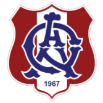 แบบฟอร์มสรุปค่าอาหารครูและนักเรียน	ข้าพเจ้า(มิส/มาสเตอร์)....................................................................................ผู้รับผิดชอบ ฝ่ายปฐมวัย
งาน/กิจกรรม .......................................................................................................................................................ระหว่างวันที่ ....................................................................................... ได้รับงบประมาณค่าอาหารจากโรงเรียน จำนวนครู................ คน  จำนวนนักเรียน ............... คน เป็นจำนวน................................บาท  มีรายชื่อดังนี้หมายเหตุ : ให้ผู้รับเงินเป็นผู้ลงลายมือช่องลายเซ็นผู้รับเงินด้วยตนเอง  และเอกสารฉบับนี้ส่งพร้อม  อสช.2ลงชื่อ...................................................ครูผู้รับผิดชอบ     ลงชื่อ...........................................หัวหน้าฝ่ายปฐมวัย        (………………………………)                                       (ดร.ยุภาพร เทพสุริยานนท์) ลงชื่อ.........................................................ผู้อำนวยการ        (ภราดา ดร.วิทยา  เทพกอม)ที่ชื่อ-สกุลจำนวนเงินลายเซ็นผู้รับเงินหมายเหตุ